СадржајЛична карта школеКадровски условиУ школи је запослено 119 радника: 28 наставника у разредној настави, четири наставника упродуженом боравку, 57 наставникa у предметној настави, четири у правно финансијској служби, 19 радника као помоћно – техничко особље, пет стручних сарадника (психолог, два педагога, два библиотекара), помоћник директора и директор.Наставни кадар школе чини 75 наставника са високом стручном спремом и 10 наставника са завршеном вишом школом.Организација радаНа почетку школске године на Наставничком већу извршена је расподела часова по предметима, изабрани руководиоци одељењских и стручних већа, установљена расподела задужења у оквиру четрдесеточасовне недеље и усвојен распоред часова за текућу школску годину.У школи се од првог разреда учи енглески језик, од петог разреда француски језик. За обавезан изборни предмет, ученици су се анкетом определили за: Хор и оркестар (пети,шести, седми и осми разред), Информатику (осми разред), Домаћинство (седми и осми).За обавезне слободне активности су бирали (Свакодневни живот у прошлости, Чувари природе (пети,шести и седми разред). У првом и другом разреду се реализује пројектна настава, у трећем и четвртом разреду Чувари природе.Школа има 1513 ученика распоређених у две смене и у 55 одељења. У млађим разредима има 775, а у старијим 738 ученика. Продужени боравак броји 120 ученика првог и другог разреда, распоређених у четири групе са којима раде четири учитеља.БРОЈ ОДЕЉЕЊА ПО СМЕНАМАОРГАНИЗАЦИЈА РАДНОГ ДАНА У ШКОЛИСмене се формирају по вертикалној подели: 1. НЕПАРНА СМЕНА: сва одељења са непарним индексом 2. ПАРНА СМЕНА: сва одељења са парним индексом и 27 и 47Смене се мењају седмично.Прва смена почиње са радом у 8.00 часова а завршава у 13.10 часова. Друга смена почиње у 14.00 часова а завршава се у 19.10 часова. Велики одмор у трајању од 20 минута је после другог часа, а од пет минута између осталих часова. Радно време продуженог боравка је од 7.00 до 17.00 часова са дежурством до 18.00 часова.РАСПОРЕД ОДЕЉЕЊА ПО УЧИОНИЦАМА И КАБИНЕТИМАК А Б И Н Е Т ИРАСПОРЕД ЗВОЊЕЊАРУКОВОДЕЋИ ОРГАНИУПРАВА ШКОЛЕД И Р Е К Т О РВесна Радовановић ПеневскиП О М О Ћ Н И К  Д И Р Е К Т О Р АВесна МарковићС Е К Р Е Т А РНенад ПетровићР А Ч У Н О В О Д С Т В ОВинка ЂунисијевићЕлена Илинчићадминистративни радник Љиљана СтекићС Т Р У Ч Н И  С А Р А Д Н И Ц ИПЕДАГОЗИ Сања ТомановићАна МишићПСИХОЛОГБранкица Милентијевић БИБЛИОТЕКАРИИвана НастићЈасмина КовачевићПРЕДСЕДНИК ШКОЛСКОГ ОДБОРАМилан Сретић ПРЕДСЕДНИК САВЕТА РОДИТЕЉАСнежана КовачевићРУКОВОДИОЦИ РАЗРЕДНИХ ВЕЋА, РУКОВОДИОЦИ СТРУЧНИХ ВЕЋА, СТРУЧНИХ АКТИВА и СТРУЧНИХ ТИМОВАОСТАЛА ЗАДУЖЕЊАОДЕЉЕЊСКЕ СТАРЕШИНЕСЕПТЕМБАРПријем првакаПочетком сваког септембра нашу школу подмлади нова генерација ђака. Добродошлицу ђацима првацима приредили су ученици петог разреда, припремивши свечану приредбу са својим бившим учитељицама, које су своје нове ђаке дочекале насмејане и спремне да им помогну и охрабре их за нови животни почетак. Ученике, њихове родитеље и остале госте поздравила је директорка школе Весна Радовановић Пеневски. Школа је поносно примила 192 првака и распоредила их у седам одељења. Након приредбе, прваци су се упознали са својим учитељима на првом школском часу. Свим новим ученицима желимо срећне и успешне школске дане. Радујемо се што ће наша школа бити део вашег детињства!Изложба у Етнографском музејуУ Етнографском музеју организована је изложба „Наши хоризонти у наручју сунца“ 10. септембра, где су представљени радови наших ученика под менторством наставнице ликовне културе Славице Тодорић.Представници ГО Чукарица уручили поклоне ђацима првацимаПредставници Општине Чукарица уручили су поклоне нашим најмлађим ученицима иизмамили њихове осмехе и радост.Прва седница Савета родитељаПрва седница Савета родитеља одржана је 13. септембра. За председника Савета изабрана је Снежана Ковачевић.Промоција спорта и здравих животних навикаИ ове године ученицима млађих разреда представили су се разни спортски клубови. Ученици су имали прилику да присуствују презентацијама атлетике, кошарке, одбојке, рукомета, теквонда итд.Посете првака библиотециУченици првих разреда први пут су посетили школску библиотеку и упознали се са њеним радом – фондом књига, правилима понашања. Усхићених и радозналих лица разгледали су књиге, жељни да их прочитају, опијени атмосфером библиотеке чије књиге маме читаоце својим затвореним корицама и позивају их на маштање и откривање нових светова и авантура. 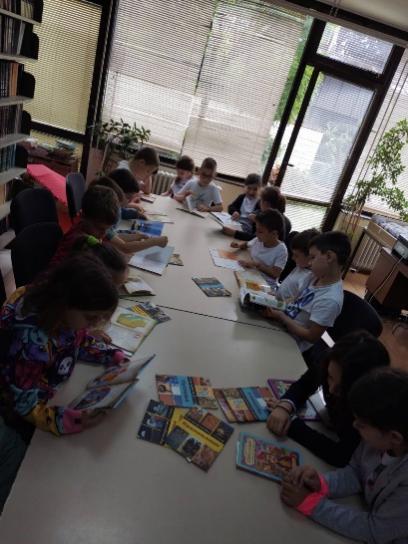 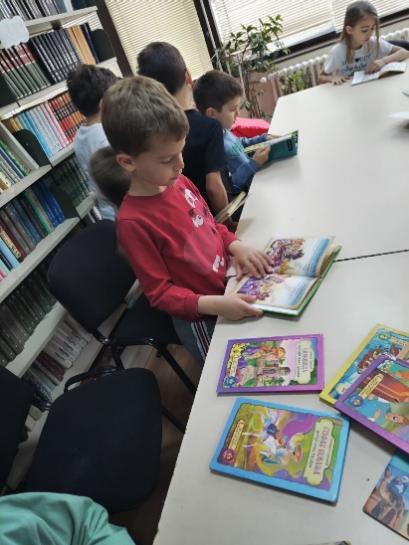 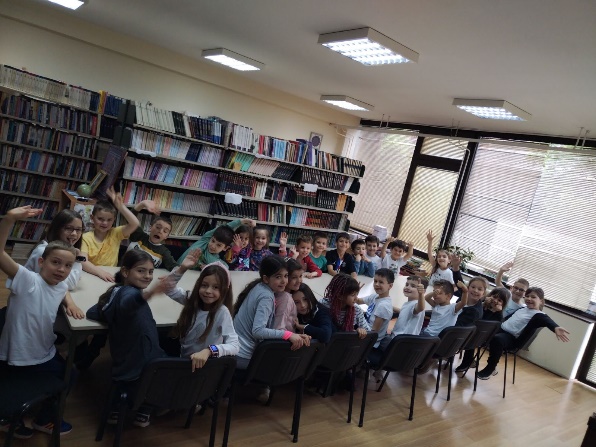 ОКТОБАРДан школе, 24. октобарПоводом Дана школе, Драмска секција наставница српског језика Марине Парезановић и Јоване Лазовић уз хор Гордане Милин и Слободана Станковића припремила је приредбу за ученике и родитеље под називом ,,Традиција никада неће изаћи из моде” ауторке и професорке Јоване Лазовић.Поводом Дана школе расписани су ликовни и литерарни конкурс на темуНаграде за најбоље литерарне радове добиле суа награду за најбољи ликовни рад добио јеЕдукација ученика о финансијској писменостиНародна банка Србије организовала је радионицу „Знамените личности на динарким оптицајним новчаницама“, у којој су учествовали ученици четвртог разреда.Настава у природи Сокобања је успешно реализована у периоду од 25. октобра до 1. новембра. На наставу је ишло седам одељења другог разреда и једно одељење четвртог разреда (4/3). Укупно 172 ученика, осам учитеља, два рекреатора, доктор и асистент. Ученици другог разреда били су смештени у Хотелу ”Турист”, а четвртог у вили ”Косовка”. Организација је поверена туристичкој агенцији ,,Беосоник”. Ученици су уживали у лепотама и чарима Сокобање, дугим шетњама, разноврсним играма, дружењу и организованим тематским вечерима у дискотеци, као и у гостопримству домаћина и угоститеља хотела ,,Турист”.Настава у природи за остале ученике четвртог разреда организована је у Сокобањи у хотелу ,,Турист“ од 11. до 18.октобра.Дечји октобарски салонНа овогодишњем 57. Дечјем октобарском салону нашла су се оба групна рада којим смо конкурисали на тему ,,Путовања, ах, та путовања". Радови ученика продуженог боравка прошли су оштру селекцију жирија Музеја примењене уметности и били су део поставке салона током октобра. Радови представљају аутобус и кофер, рађени су комбинованом техником од рециклираних материјала. На фотографијама су ученице Милица Гроздановић 3/2, и Ивона Костић, 3/6. Ментор и ликовни педагог била им је Марија Голубовић.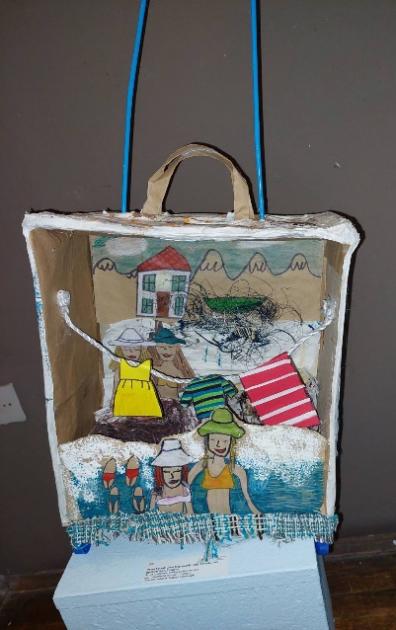 КонкурсиОбележена је годишњице рођења Душана Радовића (октобра 2022.) у организацији психолошко-педагошке службе и Марије Голубовић. Расписан је ликовни конкурс за најбољу илустрацију песме Душана Радовића по избору. Награде су освојили 1. награда - Софиа Петровић 1/1, 2. награда - Кристина Цекић 1/3 и 3. награда - Михаило Ковачевић 1/3. Стручни жири била је наставница ликовне културе Славица Тодорић. Ученицима су подељене награде, а радови се налазе у холу школе. Плакат под називом „Годишњица рођења Душана Радовића“ направила је Марија Голубовић, који је изложен у холу школе. Мила Станковић 1/3 је за свој ликовни рад у боравку на тему „Ми идемо на далеке путе“ освојила прву награду.Ученици четвртог разреда заједно са ученицима који похађају продужени боравак учествовали су на конкурсу ,,Учини нешто драстично да смеће постане фантастично“ и за ту активност, којом се развија свест ученика о важности заштите животне средине, добили су захвалницу (28. октобра).На ликовном конкурсу ,,Буди херој свог одељења” на тему Како би изгледао свет да човек живи у потпуној хармонији са природом учествовала су одељења 2/2 и 2/7, као и на ликовном и литерарном конкурсу поводом обележавања Дана школе на тему Традиција никад неће изаћи из моде.Радионице и едукацијеУченици наше школе присуствовали су радионици Народне банке Србије „Знамените личности на динарким оптицајним новчаницама“ 7. октобра 2022. године.Едукацији о пубертету и адолестенцији, коју је спровела др Александра Милетић, ученици су присуствовали 16. октобра.У оквиру Дечје недеље организована је радионица на тему Шта детету треба да порасте до неба?Обележен је Светски дан заштите животиња, као и Светски дан јабуке. Ученици су урадили више тематских паноа: ”Здрава исхрана”, ”Добро дрво”, ”Ми смо део природе”, ”Јесен” итд.ПосетеУченици седмог и осмог разреда су у пратњи наставнице и наставника хемије посетили Хемијски факултет у Београду, а у пратњи наставника биологије посетили су Ботаничку башту.Хуманитарне акцијеУченици наше школе редовно учествују у рекреативно-хуманитарној акцији Црвеног крста Чукарица „Трка за срећније детињство”. Учешћем у овој трци и куповином стартних бројева ученици су допринели да буду прикупљена значајна средства, која је Црвени крст доделио као помоћ болесној и социјално угроженој деци, деци из угрожених породица наше школе. Посредством хуманитарне организације „Родољубље“ прикупљена је помоћ породицама наше школе (одељење IV/5).Такође су учествовали и у прикупљању помоћи за оболело дете бившег ученика којем је требала новчана помоћ ради лечења детета од ретке болести. Прикупљено је и доста слаткиша и сланиша за акцију ,,Један пакетић пуно љубави“ у организацији Црвеног крста.Гостујући предавачЕдукацију о пубертету и адолестенцији у нашој школи одржала је доктор Александра Милетић.НОВЕМБАРНајуспешнија школа у спортуБеоградска асоцијација за школски спорт уз подршку Секретаријата за спорт и омладину града Београда 18. 11. 2022. године у свечаној сали Секретаријата прогласила је најуспешније основне и средње школе града Београда у школском спорту за школску 2021/2022 годину. Основна школа „Уједињене нације“ убедљиво је освојила прво место са освојених 243 бода, чиме је трећи пут заредом међу три најуспешније школе града Београда. Свечаној додели признања присуствовали су наставници Снежана Спасојевић и Александар Филиповић.Професионална оријентацијаУченици 8. разреда чланови УП присуствовали су радионици на тему Професионалне оријентације, Националне службе за запошљавање, која је одржана у Општини Чукарица 29. 11. 2022. године.Посета позориштуУченици четвртог разреда посетили су позориште „Пуж“ и одгледали представу „Цврчак и мрав“.РадионицаУ сарадњи са НТЦ одржана је радионица у којој су ученици активно учестовали и кроз игру, као унутрашњој мотивацији детета, били подстакнути да развију дубоку пажњу, тимски дух, комуникацију, позитивну емоцију и саосећање.ДЕЦЕМБАРНовогодишња представаПрипремљена је и реализација представа „Рециклирана новогодишња представа“, у којој је учествовало је 27 ученика првог и другог разреда непарних смена. Ученици су учествовали као глумци, певачи и плесачи. Као део представе и промо видео за њу, направљен је видео-спот за песму „Дукс“, у сарадњи са наставником физике Алексом Кљајићем а група ученика је названа УНБ. Видео је постављен на Јутјуб канал. Ученици су наступили у свечаној сали школе 28. децембра пред својим вршњацима из одељења, учитељицама и родитељима. Њихову генералну пробу тог дана, забележила је екипа телевизије Н1. У четвртак, 29. децембра, „Рециклирана новогодишња представа“ сели се у Библиотреку града Београда, Дечије одељење, у Змај Јовиној 1, а у публици су се овог пута нашли ученици четвртог разреда ОШ „Мика Алас“. Представу су припремиле учитељице Наташа Поповић и Марија Голубовић. Сценарио представе, текст за песму, костиме и сценографију приредила је Марија Голубовић.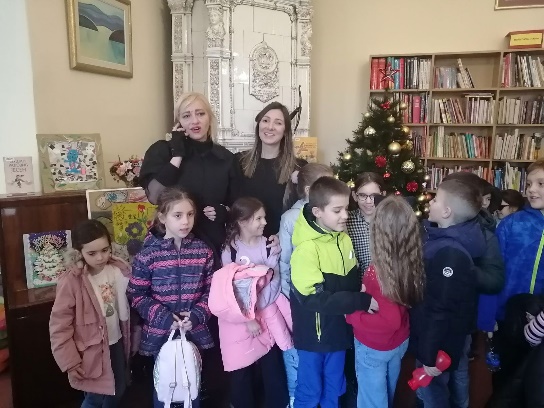 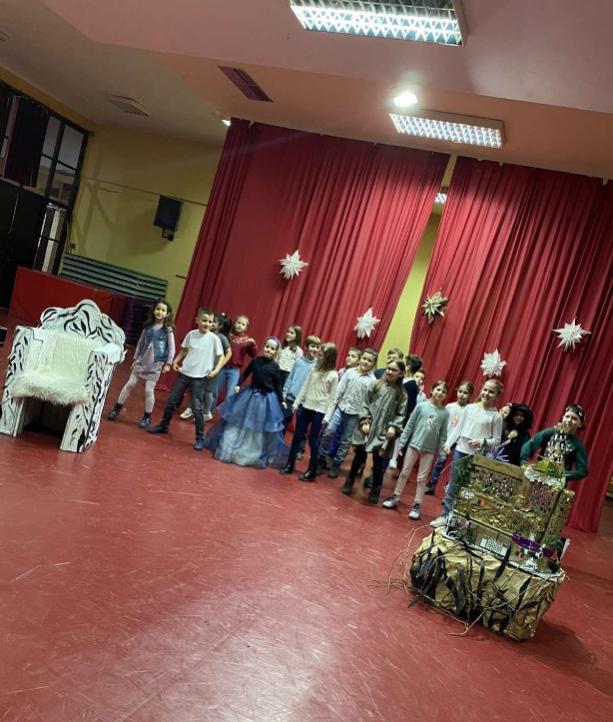 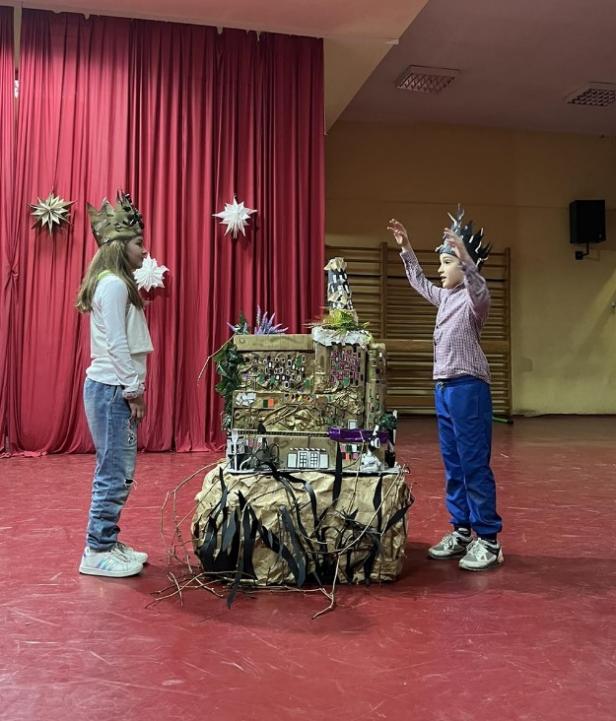 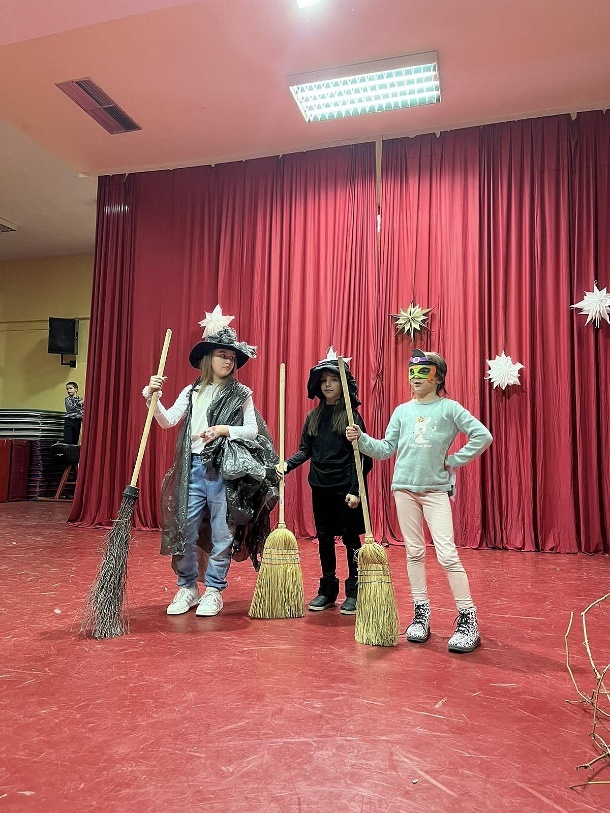 Чланови секције Видеостваралаштводопринели су украсима и овековечили фотографијом.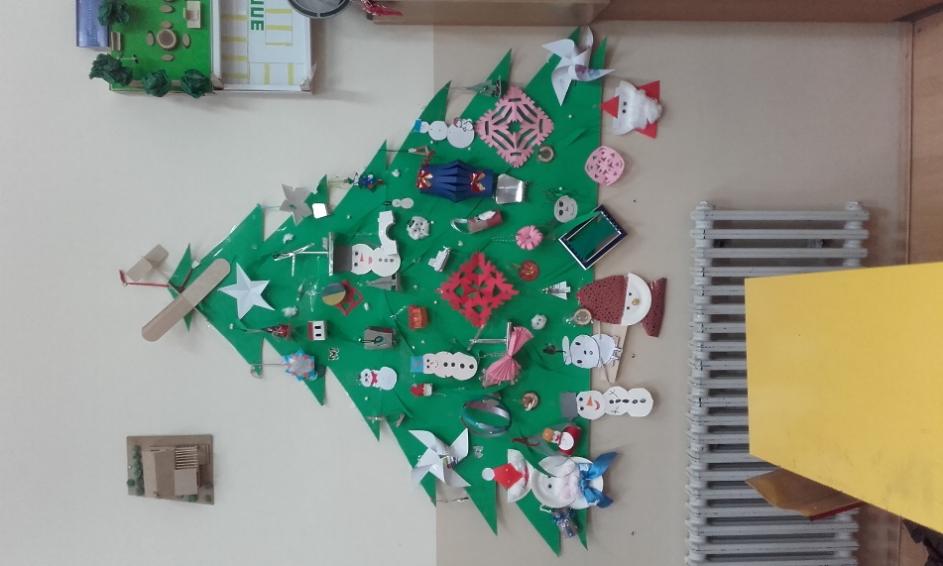 Новогодишње чаролијеУченици нижих разреда са учитељицама и родитељима традиционално су организовали школску манифестацију „Новогодишњи базар”. Њихове рукотворине допринеле су чаролији и свеопштој празничној атмосфери. Креативност и машта, уткане у њихове радове, измамиле су радост и усхићење свих који су присуствовали изложби. У многим одељењима млађих разреда одржане су новогодишње приредбе за родитеље и госте.На иницијативу Ученичког парламента, одржано је такмичење за најлепши новогодишњи украс. Чланови УП анонимним гласањем предложили су своје фаворите. Победу је однело одељење 4/6, друго место освојило је 4/1 и треће место 2/2 и 4/5. Награде су биле слаткиши, сланиши и дипломе. Након одабира победника, украси су се продавали на Новогодишњем базару.На иницијативу УП организована је новогодишња журка за ученике старијих разреда ван школе, у пратњи наставника.Гостујући предавачиГост предавач, родитељ Јасмина Кривокапић одржала је  креативну радионицу – израдаукраса који су представљени на новогодишњем базару 26.12.2022. године.Фестивал наукеУ школи је организован Фестивал науке који су приредили наставници физике, хемије и биологије заједно са својим ученицима под називом ,,Срце Теслино од светлости саткано”, у оквиру кога су ученици и наставници реализовали низ активности, као што су: изоловање хлорофила из листа, прављење микроскопских препарата, посматрање под микроскопом, сецирање бубрега, посматрање модела човека, експерименти из најразличитијих области итд.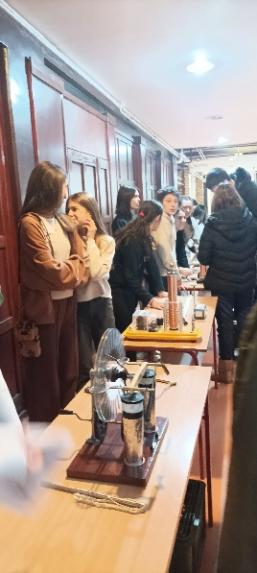 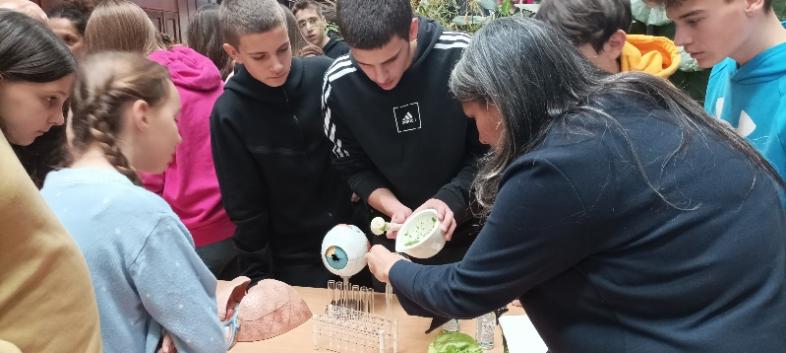 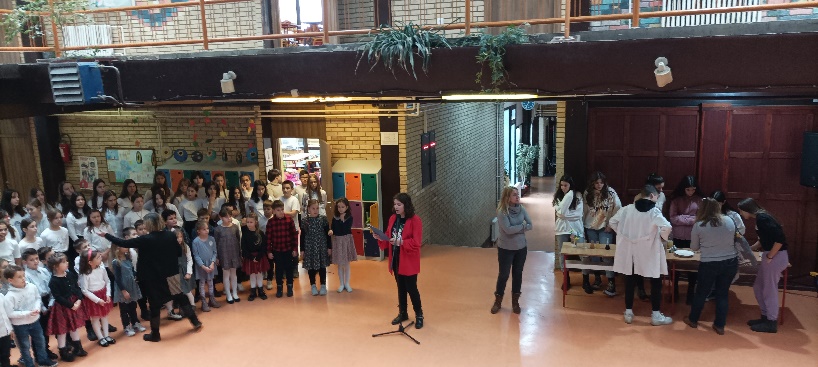 Уз фестивал је била организована и ликовна изложба у холу школе од радова ученика наставнице Славице Тодорић, посвећена нашем великану науке Николи Тесли. У програму су учествовале ученице 7/5 под вођством наставнице музичке културе Гордане Милин. Отвориле су програм песмом „Чини ми се, душо моја, да је Србија“ песника Ђуре Јакшића. Нематеријално наслеђе Србије, очување народних обичаја и њихово преношење са колена на колено, представили су ученици учитељице Весне Остојић драмским приказом о српским народним пословицама. Марија Милетић, ученица 6/4 и чланица хора при Храму Светог Саве, говорила је песму „Замисли само“, песника Драгана Симовића, а затим отпевала песму „Тамо далеко“, као и песму „Србија“, којом је завршен програм.На Сајму науке, 12. децембра 2022. године у част Николе Тесле био је организован  културно-уметнички програм на којем су наступиле ученице наше школе Лана Стојковић 5/5 и Нађа Ђорђевић 7/5 наставнице Гордане Милин, као и хор наставника Слободана Станковића.ПосетаПреко хуманитарне организације „Родољубље“ одељење 4/3 посетило је 15. децембра 2022. године манастир Раковицу.Ученички парламентУ оквиру активности којима се подиже свест ученика о значају здравих стилова живота, Ученички парламент је саставио афирмативне поруке које се емитују на телевизорима у холу школе.Израда ђачког сандучета које је постављено у холу школе, а где ученици свих разреда могу да убацују своје предлоге и идеје за унапређење рада школе.На предлог УП последње недеље децембра у фискултурној сали организован је новогодишњи турнир у одбојци за ученике 7. и 8. разреда. Екипу су чинили три девојчице и три дечака истог одељења. Турнир је одржан у лепом амбијенту, уз фер игру и подршку другара са трибина. Победник турнира је одељење 8/2.Прва помоћОд другог полугодишта у школи је организована секција прве помоћи за ученике 7. и 8. разеда. Ученици су прошле године предложили реализацију часова прве помоћи у школи јер би волели да умеју да укажу прву помоћ. С обзиром на то да је велики број ученика показао интересовање, идеја се ове године проширила и на секцију.Посета КЦ Владе ДивљанПоводом Нове године, сва одељења другог разреда одгледала су представу Пут око света са Деда Мразом у КЦ Владе Дивљан.ЈАНУАРШколска слава Свети СаваУ оквиру обележавања Светог Саве одржана је приредба, коју су припремиле наставнице српског језика и књижевности уз школски хор наставника музичке културе Гордане Милин и Слободана Станковића и техничку подршку наставника физике Алексе Кљајића. Приредба је добила бројне похвале и позитивне критике. Свечана ношња позајмљена је од КУД ,,Просвјета” Рудо. КонкурсиУченици су учествовали на ликовном и литерарном конкурсу Шта ми значи Свет Сава.ФЕБРУАРПосета Народног позоришта!Ученици наше школе посетили су Народно позориште у Београду. Директор музеја Народног позоришта у Београду господин Драган Стевовић испричао је  ученицима историјат о Народном позоришту, кроз обилазак просторија позоришта. Ученицима  се обратила и госпођа Смиљана Стокић, извршна директорка  балета Народног позоришта у Београду. Ученица Марија Милетић 6/4 говорила је одломак из приповетке Иве Андрића "Аска и вук" и певала је песму "Балерина".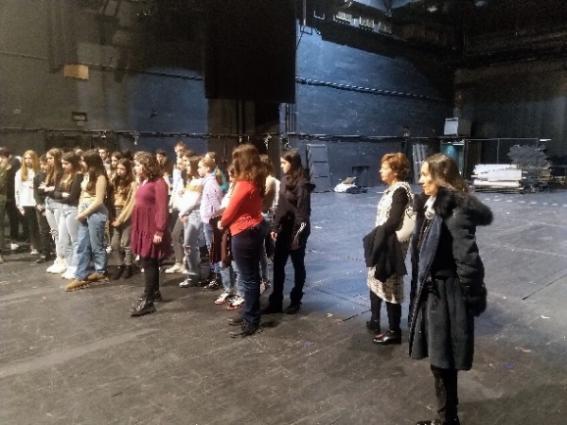 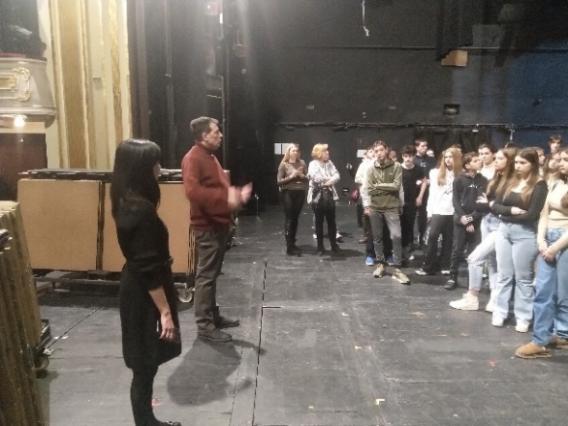 Одељење 6/1 одгледало је представу ,,Не чини другоме оно што не желиш себи“ у позоришту Театар на брду поводом Међународног дана борбе против вршњачког насиља 22. 2. 2023. године.МАРТДан женаПоводом Осмог марта ученици одељења 2/2, 2/3 и 2/7 организовали су приредбу посвећену мамама и татама. Одељење 2/3 је Дан жена прославило на несвакидашњи начин. Организован је сусрет мајки и деце у форми одељенског осмомартовског биоскопа. У топлој атмосфери гледали су филм ,,Мој живот као Тиквица” и мајкама поклонили наруквице од дрвета које су сами израдили.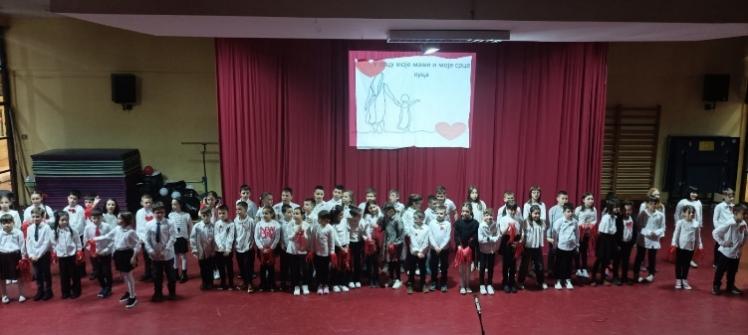 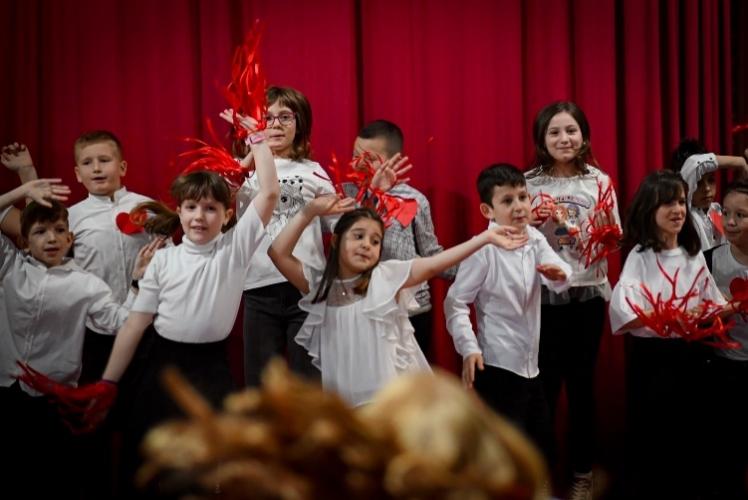 Ученици првог разреда у продуженом боравку су са учитељицом Маријом Голубовић итекако били спремни да обрадују своје маме, тако да су за Осми март направили честитке колаж техником. 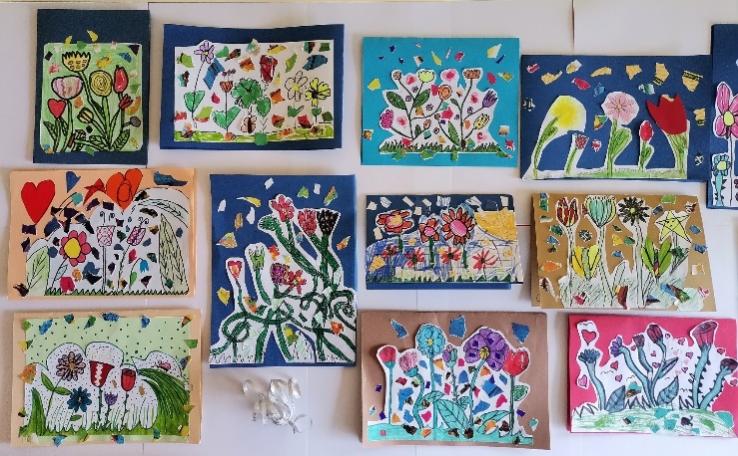 ПредставеУченици седмог разреда парне смене 10. марта одгледали су представу ,,Казнена субота”. Ученици парне смене посетили су 20. 3. 2023. године  КЦ „Чукарица“ и одгледали представу „Сан летње ноћи“, адаптацију Шекспирове романтичне комедије, у извођењу Драмског студија „ Бис“.Кенгур без границаУченици наше школе су и ове године учествовали на такмичењу из математике ,,Кенгур без граница“ у организацији Друштва математичара Србије, чији је концепт развијање логичких операција и решавање комбинаторних проблема. Три ученика имају похвалу (Ива Врачарић 3/4, Петра Пауковић 3/2 и Катарина Лукић 3/5). Ученици Марко Копривица 3/7 и Стефан Арсић 3/5  освојили су друго место, док је ученик Алекса Вучковић 3/7 освојио треће место.Такмичење Брзином до звездаНа Градском атлетском такмичењу „Брзином до звезда“ нашу школу су представљали ученици четвртог разреда: Андреа Тољагић, Анђелија Јовић и Филип Аврамовић. Андреа Тољагић (4/7) освојила је прво место на овом престижном такмичењу. Ученик Филип Аврамовић (4/3) пласирао се у полуфинале, међу 16 најбољих.Подмладак Црвеног крстаНаша школа је у сарадњи са Црвеним крстом Чукарица учествовала у ликовном конкурсу ,,Крв живот значи”, на којем је ученица 5/4 Сара Николић (наставница Славица Тодорић) освојила треће место.Ученици четвртог разреда (учитељ Предраг Шућур) освојили су друго место у квизу ,,Шта знаш о Црвеном крсту?”Фото секцијаНовооснована фото секција, коју води наставник физике Алекса Кљајић, постигла је значајан успех. Учествовала је у организацији Националног комитета за образовање из астрономије при Међународној астрономској унији и у сарадњи са Друштвом Астронома Србије, Универзитетом у Београду - Математичким факултетом, Астрономском Опсерваторијом Београд и Математичким институтом САНУ на такмичењу у астрофотографији под називом ,,Усликај ноћно небо”. Такмичење је намењено ученицима основних и средњих школа. Фотографија наших ученика је једна од награђених од 1500 радова и преко 200 учесника. У званичној конкуренцији били су четврти и сви чланови тима освојили су вредне награде.Едукација ученика о финансијској писменостиНаставнице Јована Војиновић и Јелена Смиљковић обележиле су дан броја Пи са ученицима седмог и осмог разреда креирањем паноа и дигиталних постера на тему броја Пи. Јелeнa Смиљковић је 28. марта одржала прву радионицу из финансијске писмености за ученике 5. и 6. разреда. Радионица је била веома успешна и присуствовало је 20 ученика.АПРИЛЕкскурзија Екскурзија ученика шестог разреда релаизована је од 24. до 25. априла 2023. године на релацији Београд - Крушедол - Сремски Карловци - Суботица - Палић. На екскурзију су ишла сва одељења шестог разреда, осим одељења 6/6. Укупно 115 ученика са одељењским старешинама и вођом пута.Рециклажа папираНа иницијативу Ученичког парламента,  3. 4. 2023. године покренута је акција рециклаже папира у сарадњи са фабриком картона Умка. Запослени из фабрике поставили су контејнер у дворишту, а ученици и запослени доносили су папир и рециклирали га.Културно наслеђеУ оквиру програма ,,Српско културно наслеђе“ наши ученици из продуженог боравка презентовали су културно-уметнички програм ,,Српска орнаментика и старословенска митологија“ у Етнографском музеју 1. априла 2023. г. Културно-уметнички програм посвећен је неговању и очувању српске традиције која датира још од прехришћанског периода, а огледа се кроз материјално и нематеријално културно наслеђе наших предака. Текст и драматизација - Наташа Поповић. Костим, маска, сценографија - Марија Голубовић.Дан планете ЗемљеСветски дан планете Земље обележен је 22. апеила и у нашој школи. Циљ је да се што више људи информише о еколошким проблемима са којима се суочавамо и освести да је крајњи тренутак да се предузме нешто по том питању. Од најранијег школског узраста, децу упућујемо у овај глобални проблем и усмеравамо да њихова свест, навике и активности буду усмерене за добробит планете. У продуженом боравку у петак, 21. априла, низом активности обележен је овај дан. Учитељице Мирјана Кушић и Мира Самарџић организовале су активност прављења паноа на коме су поруке ученика на ову тему. Ученици првог разреда продуженог боравка учествовали су у наградном ликовном конкурсу „Плава планета“ на тему „За спас планете“ са учитељицом Маријом Голубовић. Користећи рециклирани материјал, направили су колаже којима поручују шта је оно што највише угрожава природу и која су решења да се она заштити. 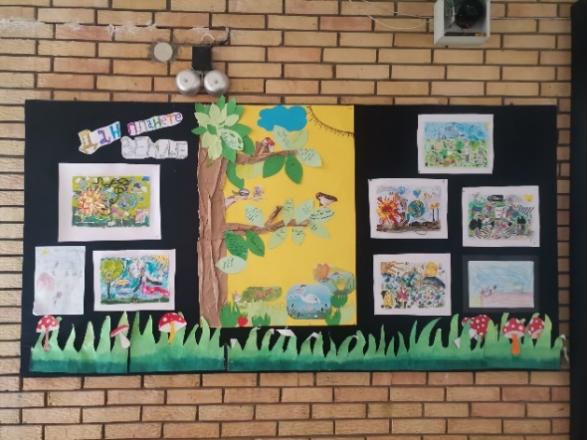 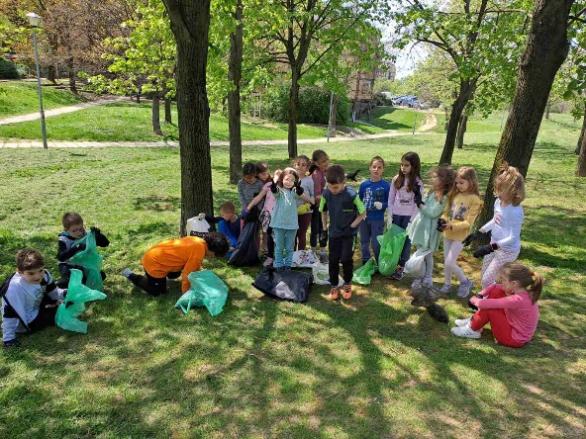 На наградном ликовно-литерарном конкурсу ,,Ми идемо на далеке путе", који је расписала БГБ-а, а којим се обележава 190 година од рођења Ј. Ј. Змаја и Светски дан књиге за децу (2. април), награде су освојиле две ученице наше школе: Мила Станковић 1/3 (продужени боравак) освојила је прву награду за ликовни рад и Марија Милетић 6/4 освојила је другу награду за освојени литерарни рад. Награђеним ученицама честитамо! 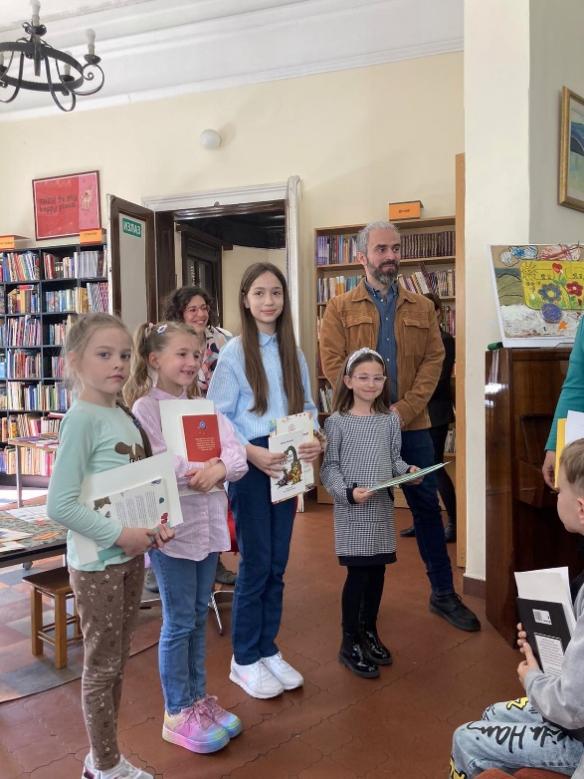 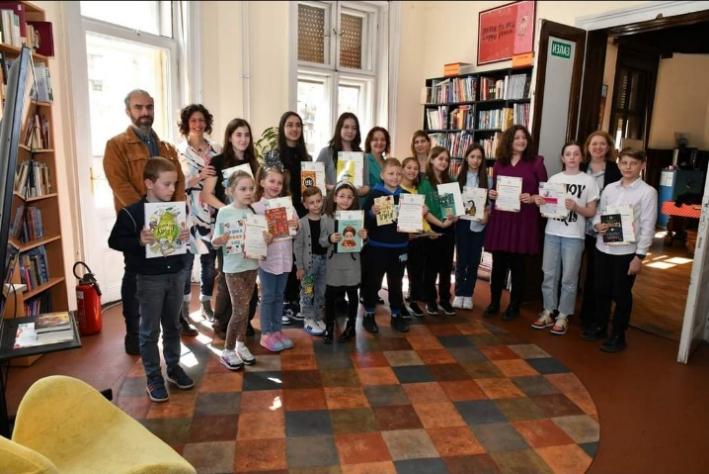 Такмичење у рукометуУченице су освојиле прво место на нивоу Општине и града!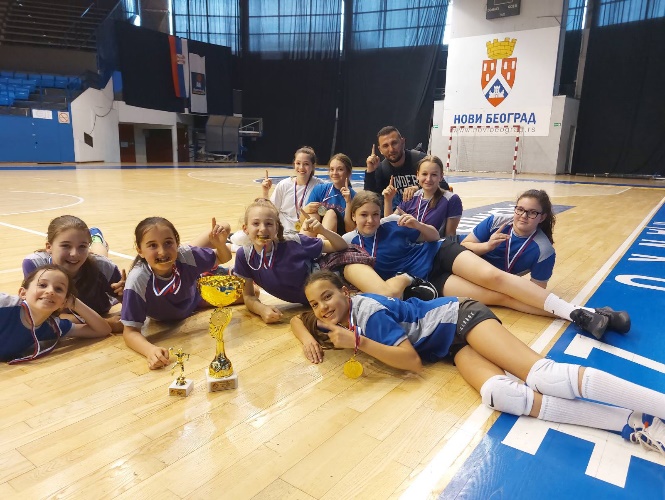 1. Вања Ожеговић 6/72. Андреа Атанасковић 5/63. Миња Валдевит 5/64. Ана Милосављевић 5/65. Вања Јовановић 5/66. Христина Пантић 6/27. Лена Срезоски 6/28. Татјана Голубовић 6/49. Јована Дрндаревић 6/410. Јана Валдевит 3/711. Симона Шопкински 5/312. Петра Љујић 5/6 (учествовала само     на Општинском такмичењМАЈЧиталачка значкаПоводом обележавања Дана словенске писмености и културе, КЦЧ организовао је културно- уметнички програм и завршну манифестацију у оквиру програма ,,Читалачка значка“ под називом ,,Књигољупци“ 24. маја 2023. године. За највредније читаоце који су добили награде - захвалнице и књиге - проглашени су ученици наше школе Николина Бојоска 4/1, (прво место) и Тодор Цветић 4/1 (друго место). Остали учесници из наше школе добили су захвалнице за уложени труд. У КЦЧ ишли су са библиотекаром Иваном Настић.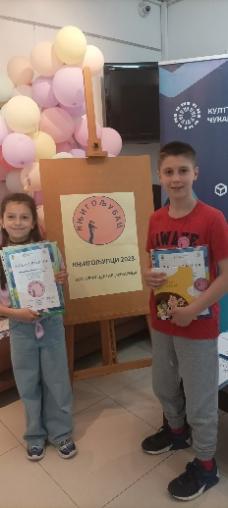 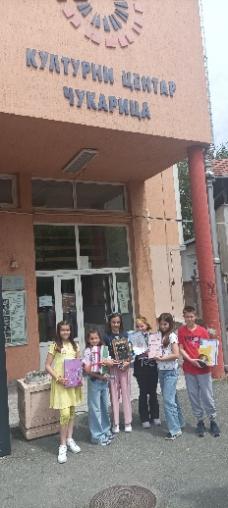 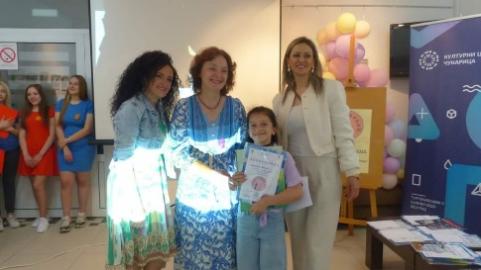 Архимедесов турнирНа Архимедесовом турниру из обласи математике наш ученик Јован Геровић освојио је треће место.ЕкскурзијаЕкскурзија за ученике седмог разреда на релацији Београд – Смедерево – Пожаревац - Виминацијум – Голубац - Лепенски вир – Доњи Милановац - Ђердап – Сребрно језеро реализована је 19 и 20. маја 2023. године.Такмичење у ПожегиНа Републичком такмичењу из географије ученици наше школе остварили су запажен успех, освојивши три награде. То су ученици нседмог разреда Коста Марсенић 7/7 (друга награда), Лазар Радивојевић 7/1 (друга награда) и Огњен Димитријевић 7/7 (трећа награда).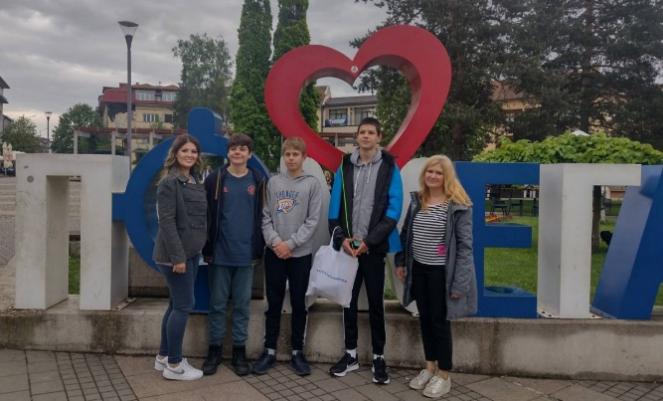 ЈУННастава у природиВеће првог разреда реализовало је наставу у природи на Руднику у хотелу ,,Краљица“ од 12. до 19. јуна.Испраћај осмака и матурско вечеУ уторак, 6. јуна 2023. године, организован је пригодан испраћај ученика осмог разреда. За успешну реализацију побринуле су се одељењске старешине, учитељи ове генерације, наставник Алекса Кљајић и управа школе.Матурско вече организовали су родитељи ученика. Прослава је одржана у свечаном простору за прославе ,,Azzaro black “ на Ади Циганлији.Додела Вукових диплома, проглашење ученика и спортисте генерацијеНосиоци дипломе Вук Стефановић Караџић у школској 2022/23. години8/1 Софија Чпајак, Ања Полуга, Исидора Мусић, Милица Милошевић, Нина Јелић 8/2 Јана Ђорђевић, Сара Исаjловић, Андрија Крстић, Петар Прњајић, Милица Ставановић, Дуња Томашевић; 8/3Софија Орловић, Тијана Јоксимовић, Уна Радуловић, Петра Џодић 8/4Огњен Гвозденовић, Богдан Ђорђевић, Вера Ђорђевић, Лазар Каменарац, Алекса Костић, Маша Кужелка, Уна Симић, Марко Србиновски 8/5Катарина Вучетић, Миа Новосел, Лара Стојадиновић 8/6Данило Вукотић, Јана Вујовић, Маша Јоксић, Милица Кукић, Милица ПурићУченик генерације, као и спортиста генерације је Маша Кужелка 8/4.Извештај са завршног испитаУ школској 2022/23. свих 174 ученика осмог разреда полагало је тест из српског језика (21. јуна), математике (22. јуна) и тест из изабраног предмета (23. јуна). Одржавање завршног испита протекло у складу са процедурама. У школи су за време завршног испита били ангажовани дежурни наставници из ОШ “Вук Караџић“ и ОШ “Милош Црњански“, укупно 24 наставника. Спровођење свих процедура током завршног испита, као и само одржавање завршног испита надгледала су три супервизора из ОШ ,,Душко Радовић”. Ученици су тестове полагали у две просторије, хол и свечана сала. У холу је полагало 125 ученика, а у свечаној сали 49 ученика. Након завршеног полагања сваког дана, тестови су скенирани у Скенинг центру Чукарица, који се налази у нашој школи. У овом скенинг центру скенирани су тестови из свих основних школа Чукарице, Раковице, Обреновца, Барајева, Савског венца и Лазаревца. На пословима у скенинг центру било је ангажовано седморо запослених из наше школе. Првостепеној комисији поднето је 42 приговора на резултате завршног испита, прихваћенo је осам приговора. Другостепеној комисији поднето је 15 приговора, ниједан није прихваћен. Просечан број бодова на завршном тесту - српски језик 12,27, математика 13,19 и тест из изабраног предмета 15,87.Број бодова по одељењима (у односу на 20 бодова):Извештај о упису у средње школеЛисту жеља попуњавало је 149 ученика. Преосталих двадесет и пет ученика уписало је школе за које се не попуњава листа жеља - 19 ученика је уписало приватне средње школе и гимназије, два ученика музичке школе, три ученика је распоређено преко окружне комисије, а један ученик није попуњавао листу жеља због пресељења у Норвешку. Сви ученици који су попуњавали листу жеља уписали су се у првом уписном кругу. У гимназије се уписао 71 ученик, а у средње стручне школе 78 ученика.Расподела ученика након другог уписног круга:XIII гимназијa 18 ученика (12 природно-математички смер, 6 друштвени смер)Гимназија „Патријарх Павле“ 18 ученика (11 прир-мат. смер, 6 друштвени, 1 информ. одељ.)IV гимназија 11VII гимназија 7III гимназија 5Гимназија „Свети Сава“ 4Филолошка 3V гимназија 1VIII гимназија 1Спортска 1Земунска 1Гимназија у Младеновцу 1Укупно: 71 ученикЕлектротехничке 12 ученикаЕкономске школе 12 ученикаМедицинске школе 12Хемијска школа 6Школа за негу лепоте 5Tехничке школе 4Машинске 4Угоститељско-туристичке 3Геолошка 3Грађевинска 2Трговачка школа 2Саобраћајнe 2ПТТ 2Графичка 2Ваздухопловна 1Железничка 1Бродарска 1Архитектонска 1Текстилна 1Школа за дизајн 1Правно-пословна школа 1Укупно: 78 ученикаПОСТИГНУЋА НА ТАКМИЧЕЊИМА У ШКОЛСКОЈ 2022/23. ГОДИНИРЕПУБЛИЧКА ТАКМИЧЕЊАУченице 7-8. разред - 1. местоЕкипа: Вида Влаховић 8/5, Андреа Стефановић 8/1, Маша Кужелка 8/4МЕЂУОКРУЖНА ТАКМИЧЕЊААтлетикаСара Ботуњац 8/3 - 2. место, 100 мМаша Јоксимовић 8/3 - 3. место, куглаСара Ботуњац 8/3 - 2. место, штафета 4*100 мЛара Величковић 8/3 - 2. место, штафета 4*100 мЕкипно - 2. местоКошаркаУченице 7-8 разред - 3. местоЕкипа: Галина Гргур 8/4, Лара Величковић 8/3, Петра Џодић 8/3Спортска гимнастикаУченице 7-8. разред - 1. местоЕкипа: Вида Влаховић 8/5, Андреа Стефановић 8/1, Маша Кужелка 8/4ГРАДСКА ТАКМИЧЕЊАБиологијаПетар Прњајић 8/2-3. место, пласман на републичко такмичењеДушан Бижић 8/5-похвалаЛазар Каменарац 8/4-похвалаСофија Орловић 8/3- похвалаХемијаМаша Кужелка 8/4-1. местоСара Исајловић 8/2-похвалаМилица Милошевић 8/1-похвалаЕнглески језикТијана Јоксимовић 8/3-2. местоМиа Новосел 8/5-2. местоДаница Бабић 8/3-3. местоФизикаМаша Кужелка 8/4-3. наградаСрпски језик8. разредАна Полуга 8/1-2. место, пласман на Републичко такмичењеКатарина Вучетић 8/5-3. местоКњижевна олимпијадаМилица Јовић 8/2-3. местоЈана Ђорђевић 8/2-3. местоАрхимедесова дописна олимпијадаЛара Величковић 8/3- 3. наградаНина Јелић 8/1 - 3. наградаСофија Чпајак 8/1 - 3. наградаАња Полуга 8/1 – похвалаАтлетикаСара Ботуњац 8-3, 1. место 100м и 1. место штафета 4*100 мМаша Јоксимовић 8-3, 2. место, куглаЕкипни пласман:-ученице 7-8. разред-1. место и пласман на међуокружно такмичењеСпортска гимнастикаУченице 7-8. разред - 1. местоЕкипа: Вида Влаховић 8/5, Андреа Стефановић 8/1, Маша Кужелка 8/4Појединачно: Маша Кужелка 8/4-1. местоОдбојкаУченице 7-8. разред - 3. местоЕкипа: Милица Стевановић, 8/2, Нађа Мијатовић 8/2, Милица Пурић 8/6, Даница Бабић 8/3,Јелена Николић 8/1, Невена Ђорђевић 8/1КошаркаУченице 7-8. разред - 1. местоЕкипа: Лара Величковић 8/3, Петра Џодић 8/3, Исидора Мусић 8/1ЏудоВања филиповић 8-5, 3. место, пласман на државно ОПШТИНСКА ТАКМИЧЕЊАБиологијаПетар Прњајић 8/2-1. местоДушан Бижић 8/5-2. местоЛазар Каменарац 8/4-3. местоСофија Орловић 8/3-3. местоГеографијаДушан Бижић 8/5-3. местоВук Стојановић 8/5-3. местоСрпски језик8. разредПетар Прњајић-3. местоТара Симић-3. местоМаша Бургић-3. местоХемија8. разредМаша Кужелка 8/4-1. местоМилица Милошевић 8/1-2. местоСара Исајловић 8/2-2. местоСофија Чпајак 8/1-2. местоДуња Томашевић 8/2-3. местоЈована Крстајић 8/5-похвалаФизика8. разредМаша Кужелка 8/4-2. местоИсидора Ковачевић 8/4-похвалаМаша Јоксић 8/6-похвалаКњижевна олимпијадаЈана Ђорђевић 8/2-3. местоМилица Јовић 8/2-3. местоЛена Милићевић 8/2-3. местоЕнглески језикТијана Јоксимовић 8/3-2. местоМиа Новосел 8/5-2. местоНовак Иванић 8/1-3. местоПетра Тешановић 8/1-3. местоПетар Прњајић 8/2-3. местоДаница Бабић 8/3-3. местоФранцуски језикЛара Стојадиновић -2. местоТијана Јоксимовић 8/3-3. местоМатематикаМаша Кужелка 8/4-похвалаПетар Прњајић 8/2-похвалаЛара Величковић 8/3-похвалаНевена Ђорђевић 8/1-похвалаОдбојкаУченице 7-8. разред - 1. местоЕкипа: Милица Стевановић, 8/2, Нађа Мијатовић 8/2, Милица Пурић 8/6, Даница Бабић 8/3,Јелена Николић 8/1, Невена Ђорђевић 8/1, Вера Ђорђевић 8/4, Сара Исајловић 8/2Ученици 7-8. разред - 1. местоЕкипа:Вук Петровић 8/6, Павле Јовановић 8/6, Данило Вукотић 8/6, Вељко Ађанчић 8/6, БогданЂорђевић 8/4, Алекса Костић 8/4, Вања Госић 8/3, Андреј Митић 8/3, Матеја Поповић 8/3АтлетикаУченици 7-8. разредМихајло Милчановић 7/5-2. место скок у даљВељко Милосављевић 8/3-3. место 100мКошаркаУченице 7-8. разред - 1. местоЕкипа: Мила Нововић 7/5, Ања Ковачевић 7/5, Марија Богосавац 7/5, Лара Величковић 8/3,Петра Џодић 8/3, Исидора Мусић 8/1, Галина Гргур 8/4Редакција ЛетописаВесна Радовановић Пеневски, директор школеВесна Марковић, помоћник директораИвана Настић, библиотекарРазредБрој одељењаНепарна сменаПарна сменаразред711, 13, 1512, 14, 16, 17разред721, 23, 25, 2 722, 24, 26разред731, 33, 3532, 34, 36, 37разред741, 43, 45, 4742, 44, 46разред751, 53, 5552, 54, 56, 57разред761, 63, 65, 6762, 64, 66разред771, 73, 7572, 74, 76,7 7разред681, 83, 8582, 84, 86СВЕГА552728ПРОСТОРНИ УСЛОВИ1.Учионице опште намене142.Кабинети за: биологију, физику, хемију, техничко (2), музичко, ликовно, математику (2), историју, географију, енглески, француски, информатику (2), грађанско/верска, српски (2)183.Просторија за дневни боравак24.Припремне просторије155.Школска зубна амбуланта16.Фискултурна сала17.Свечана сала18.Свлачионице29.Купатила210.Библиотека са читаоницом111.Медијатека112.Професорска зборница/мултифункционална учионица113.Приручна радионица за домара114.Канцеларије за директора, помоћника директора, секретара, рачуноводство, стручне раднике (са помоћном просторијом преуређеном за инклузивни и родитељски кутак)615.Остале просторије (кухиња, трпезарија, магацин, купатило)4УКУПНО ПРОСТОРИЈА70ПРВИ ТРАКТ – 4 учионице и 4 летње учионице17/16 11/12 13 /47 15/14ДРУГИ ТРАКТ  - 4 учионице и 4 летње учионице25/26 45/46 43/44 41/4225/26 45/46 43/44 41/42Лево од свечане сале21/24 23/2221/24 23/22ДОЊИ ТРАКТ – 4 учионице и 4 летње учионице35/36 31/27 32/37 33/34ДОЊИ ТРАКТ до фискултурне салеДОЊИ ТРАКТ до фискултурне салеТИО/ТИТТИО/ТИТТИО/ТИТТИО/ТИТИнформатикаИнформатикаПРИЗЕМЉЕунизу свечане салеФизикаФизикаХемијаТРАКТ ДО БИБЛИОТЕКЕКабинет историјеКабинет историјеКабинет за грађанско и верскуМЕЂУСПРАТборавакборавакГеографијаЕнглески језикФранцуски језикМузичка култураСПРАТЛиковна култураСрпски језик 1Српски језик 2Информа тикаБиологијаМатематика 2Математика 1ЧасПреподневна сменаПоподневна смена1.8.00 – 8.4514.00 – 14.452.8.50 – 9.3514.50 – 15.353.9.55 – 10.4015.55 – 16.404.10.45 – 11.3016.45 – 17.305.11.35 – 12.2017.35 – 18.206.12.25 – 13.1018.25 – 19.107.13.15 – 14.0019.15 – 20.001. разредДрагана Ћурчић5. разредМарина Парезановић2. РазредЈелена Ковачевић6. разредГоран Стевановић3. разредАна Радивојевић7. разредМилан Панчић4. разредМара Новаковић8. разредМилош КозићборавакМарија ГолубовићСтручно веће разредне наставеАна ЛукићСтручно већебиологија-хемијаНина КрстонијевићСтручно веће српског и страних језикаБранислава Црноглавац/Маја КићићСтручно веће ликовно-музичкоГордана МилинСтручно веће математикеЈована ВојиновићСтручно веће физике и ТИО, информатикеВесна ИгњатовићСтручно веће историје, географије, верске наставе, грађанског васпитањаМаријана ТомићСтручно веће физичког васпитањаАлександар ФилиповићСтручни актив заразвојно планирањеВесна Радовановић ПеневскиСтручни актив за самовредновањеВесна МарковићСтручни актив за развој школских програмаСања Томановић Тим за заштиту од дискриминације насиља, злостављања и занемаривањаМилан СретићСтручни тим за инклузивно образовањеБранкица Милентијевић/Данијела АврамовићТим за међупредметне компетенције и предузетништвоВесна ОстојићТим запрофесионалниразвојВесна ИгњатовићТим за развој квалитета и развоја установеВесна Радовановић ПеневскиКУДДрагана ЋурчићДечији савезДрагана ПавловићКлуб УНГордана ТодосијевићУченички парламентАна МишићЦрвени крстЈелена ВучковићЗаписничар Наставничког већаИвана НастићАдминистратори сајтаВесна Радовановић Пеневски, Весна МарковићАдминистратор Фејсбук странеСања Томановић, Душанка Бугариновић, Весна Игњатовић, Весна ОстојићУредник летописаВесна МарковићI1Биљана МунишићII1Сања Сворцан ПоповићI2Драгана МорачаII2Татјана Вујовић ЋулумI3Весна ОстојићII3Ана ЛукићI4Милица МијајловићII4Ивана ГолубI5Катарина Ћосић Ал СаидII5Ружица МладеновићI6Драгана ЋурчићII6Јелена ВучковићI7Гордана ЛазићII7Јелена КовачевићборавакМирјана Кушић, Наташа Ђунисијевић, Јована Бошковић, Марија ГолубовићIII1Оливера БорковацIV1Татјана ПешићIII2Мирјана СимеуновићIV2Мара НоваковићIII3Душанка БугариновићIV3Драгана АлборIII4Весна РистићIV4Предраг ШућурIII5Марија БожовићIV5Драгана ПавловићIII6Ана радивојевићIV6Љиљана ПраизовићIII7Зорица ПјешчићIV7Наташа ЧолићV1Марина ПарезановићVI1Мирјана МандићV2Мирјана ГобељићVI2Данијела АврамовићV3Јована ЛазовићVI3Гордана ТодосијевићV4Милан СретићVI4Бора ПешићV5Радмила МилосављевићVI5Милуника ЈеверичићV6Александра БлажићVI6Горан СтевановићV7Биљана ГрадојевићVI7Александра МикићVII1Милија БугарчићVIII1Ивана РашетаVII2Милан РистићVIII2Марина СтојановићVII3Јадранка ШаренацVIII3Маријана ТомићVII4Слободан СтанковићVIII4Милош КозићVII5Александар ФилиповићVIII5Небојша МиленковићVII6Ана МарјановићVIII6Мирјана МарјановићVII7Милан Панчићсрпскиматематикакомбинованиукупно8/114,0514,4216,8245,288/212,9713,2616,8343,058/312,4513,8415,6641,958/412,8014,1016,0842,988/510,6911,5014,3336,528/610,5011,8315,3436,64